Отчёто проведении декады методического объединения учителей трудового обучения с 15-19 февраля 2016 г.      Согласно плану работы ГБС(К)ОУ школы-интерната №3 на 2015-2016 учебный год с 15.02.2016 г. по 19.02.2016 г. прошла предметная декада МО учителей трудового обучения. ЦЕЛЬ: побудить познавательный интерес школьников к выбору профессии, поднять на более высокий уровень учебную мотивацию, предоставить возможность реализации и раскрытию индивидуальных творческих способностей учащихся
ЗАДАЧИ:Создание условий максимально благоприятствующих получению качественного образования каждым учеником в зависимости от его индивидуальных способностей, наклонностей, культурно – образовательных потребностей; Провести мероприятия, содействующие развитию познавательной деятельности учащихся, формированию творческих способностей, расширению знаний и умений  по трудовому обучению;Поддержать у детей состояние активной заинтересованности овладением новыми, более глубокими знаниями и умениями в ходе проведения экскурсий, мастер-классов:Изучить приемственность, между средним и старшим звеном в части формирования трудовых умений        На заседании методического объединения  был составлен и обсужден план проведения предметной декады. Учителями были предусмотрены различные виды мероприятий, чтобы позволить учащимся с различным уровнем знаний и различными учебными способностями принять участие в проведении декады и проявить себя, тем самым создать для них ситуацию успеха. Это были конкурсы, мастер-классы, экскурсии. Было запланировано большое количество мероприятий, чтобы охватить все параллели 5-9 классов. Учащиеся либо принимали в них участие, либо готовили и организовывали их.       В установленные сроки план был предоставлен на утверждение администрации школы-интерната №3. В соответствии с планом декада началась с проведения информационной 15-минутки, в течение которой учащиеся были ознакомлены с перечнем мероприятий декады.В первый день декады 15 февраля учащиеся-мальчики 9 классов посетили столярную мастерскую, учащиеся 6 класса посетили зимний сад ТКСТиП, с целью ознакомления с учебным заведением условиями обучения.Во втором корпусе учитель Зеленина А.И. провела конкурс «Девочки фабричные», в котором приняли участие учащиеся 9 класса. Учащиеся с удовольствием приняли учащиеся в конкурсе.  Победителями стали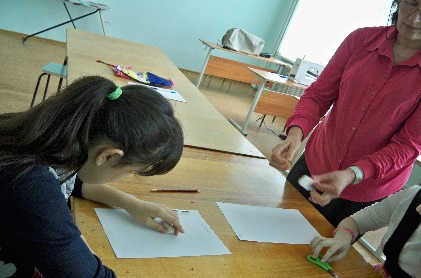 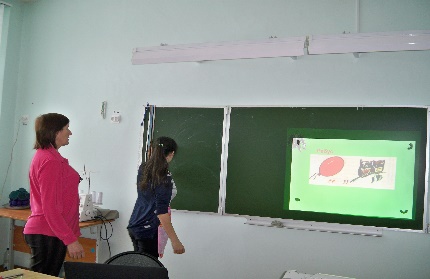 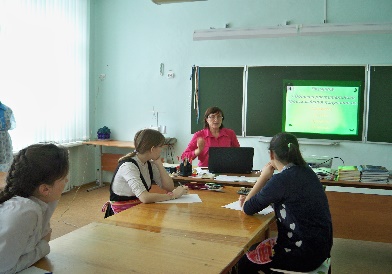 Во вторник 16 февраля учителя Васина И.С.; Фокина Т.В. провели конкурс «Девочки фабричные» состоялся в первом корпусе, в котором приняли участие команды «Ниточка» 9а класса и «Иголочка» 9б класса. Учащиеся соревновались в теоретических знаниях и практических умениях. Победителями стали учащиеся команды 9а класс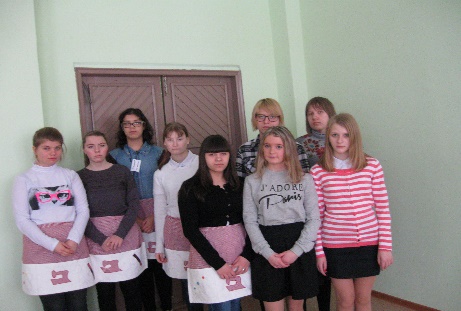 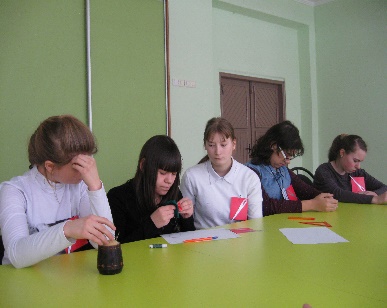 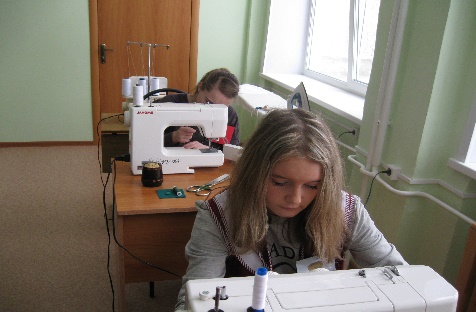 Во втором корпусе состоялся мастер-класс «Пуговицы в ряд», который провела учитель Артюшина О.А. для учащихся 5 класса. Учащиеся с удовольствием выполняли задание, проявляли активность, интерес. Все учащиеся справились с заданием. (см. видеопрезентацию).В этот же день во втором корпусе открылась выставка фото и рисунков «Мои любимые цветы».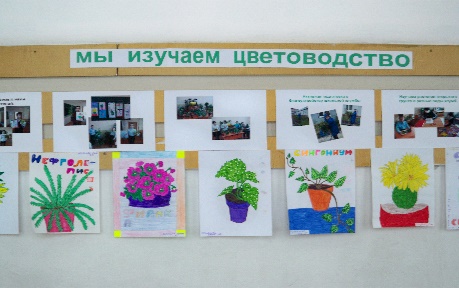 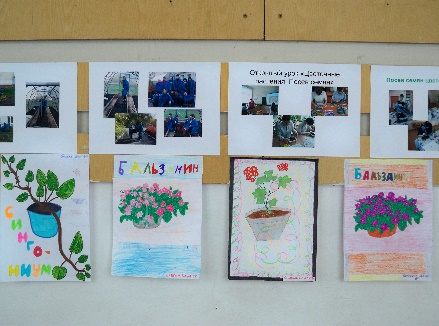 В среду 17 февраля во втором корпусе проводились открытые уроки:- открытый урок в 5 классе «Брошь из фетра», учитель Конышева С.С.;-открытый урок в 7 классе « Знатоки цветоводства» учитель Евглевская Е.А.     В целом уроки методически построены грамотно, отличаются четкостью и продуманностью всех этапов, соответствуют современным требованиям. Триединая цель уроков сформулирована четко, с учетом развивающего и воспитывающего аспектов и является систематизирующим фактором.      Для формирования мотивации учебного процесса учителями умело используются традиционные и современные технологии, которые дают возможность координировать работу учащихся, своевременно видеть ошибки.  Учебные ситуации, представленные педагогами, создают атмосферу творческого взаимодействия, способствуют более успешному обучению и развивают познавательные возможности детей.         Цели уроков достигнуты, выбранные учителями формы работы позволяют создать благоприятный климат и атмосферу сотрудничества, способствуют усвоению программного материала на достаточно хорошем уровне, формирует информационно – коммуникативную компетенцию уч               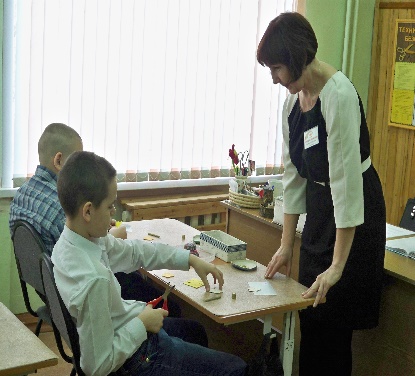 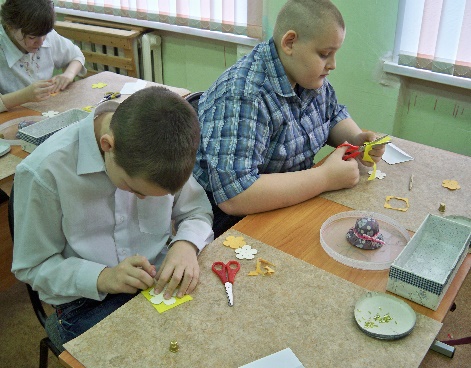 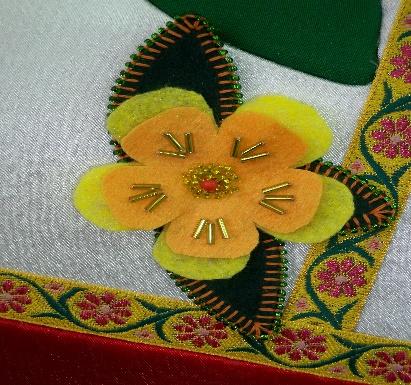 В первом корпусе учитель Харитонова М.Г. и учителя трудового обучения Фокина Т.Ф.; Дроботов И.Н.; Мочайкин И.С. провели экскурсию для учащихся 5 класса по школьным мастерским с целью ознакомления с профилями трудового обучения. Учителя знакомили учащихся с оборудованием, показывали изделия, которые выполняют учащиеся.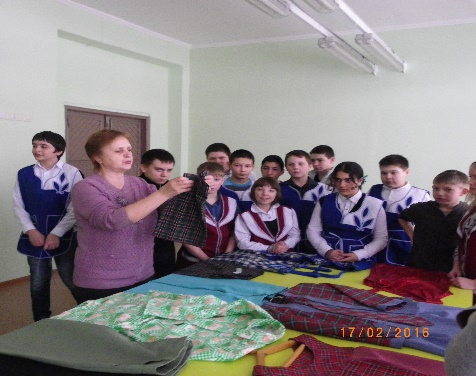 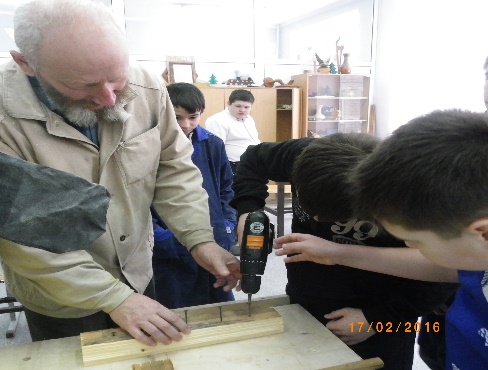 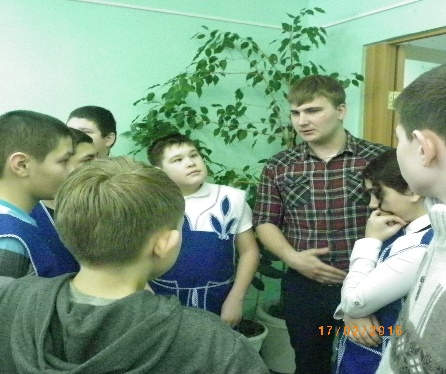 18 февраля – четверг мастер -класс «Изготовление карандашницы» для учащи хся 9 класса провел учитель Шевчук В.В.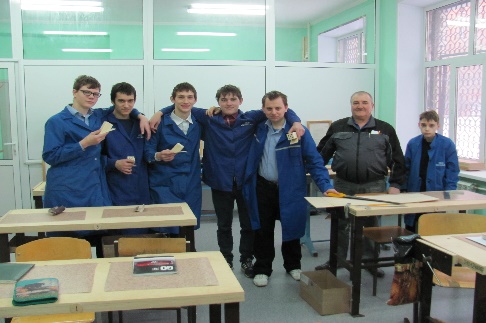 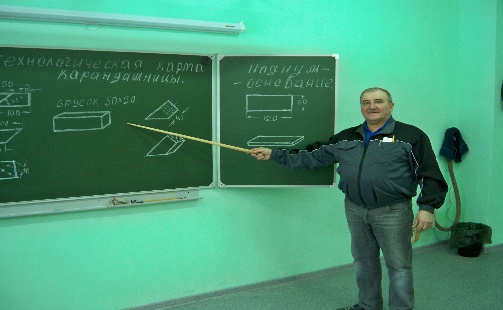 Для учащихся 4 классов учителя Васина И.С.; Дроботов И.Н.; Мочайкин И.С. провели экскурсию в мастерские. В швейной мастерской учащиеся 8 класса показали, как изготовить игольницу, в столярной ребята знакомились с работой оборудования.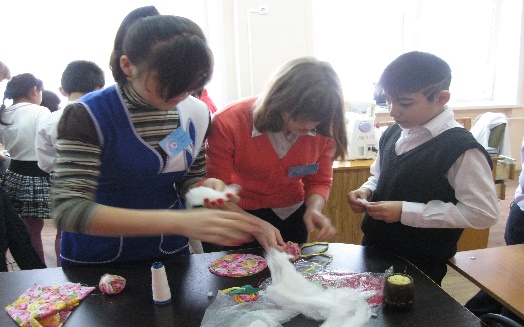 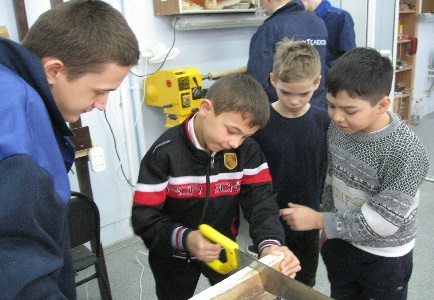 В пятницу 19 февраля- день СБО. Учитель Харитонова М.Г. с учащимися 8 класса провели мастер-класс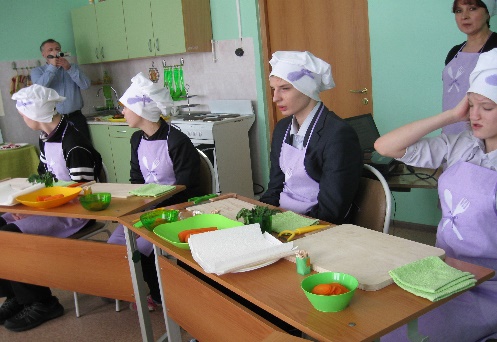 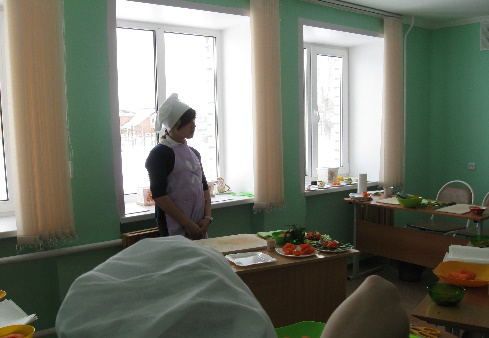 Учитель Ивановская Н.В. провела викторину «Большой урок по СБО»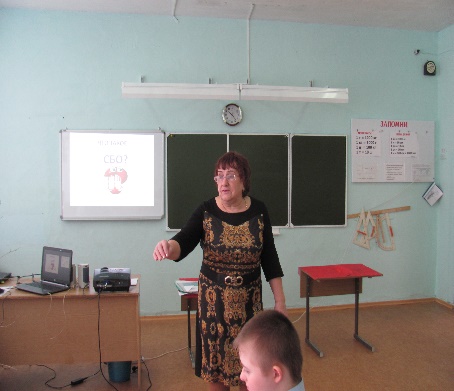 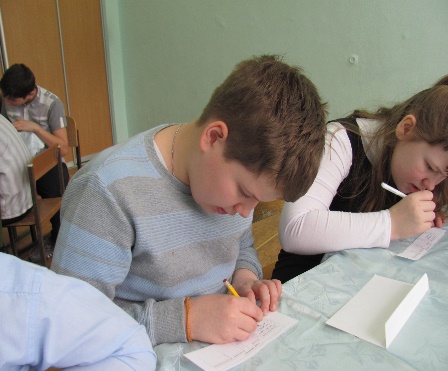         Подведение итогов и закрытие декады состоялось 19 февраля2016 года. Победители и принимавшие участие в конкурсах были награждены  призами и грамотами. Выводы:1. Декада показала, что у учащихся развит познавательный интерес к предметам, они охотно участвовали во всех мероприятиях и проявляли свои умения и навыки при выполнении работ, смогли проявить свои организаторские и творческие способности.2. Методическое объединение учителей трудового обучения подошло к проведению декады творчески, все конкурсы и мероприятия доставили учащимся много положительных эмоций, ярких впечатлений.Предложения:На очередном заседании МО учителей трудового обучения подвести итоги декады, проанализировав ход мероприятий, активность детей, степень участия каждого педагога.Руководитель МО                                                     Васина И.С.